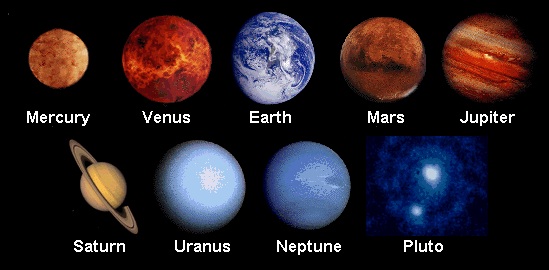 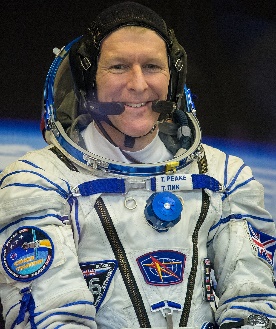 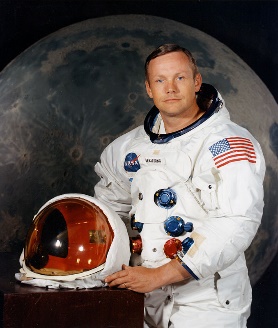 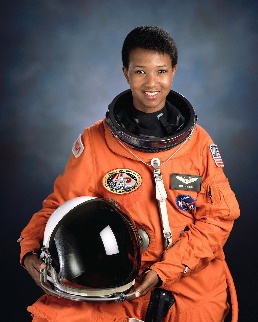 Astronaut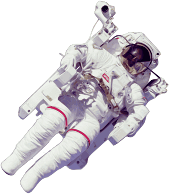 Planet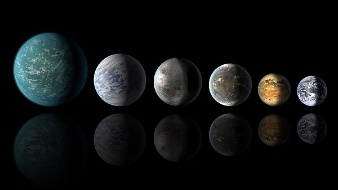 GravitySpace shuttle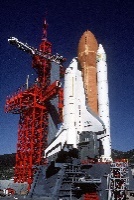 Rocket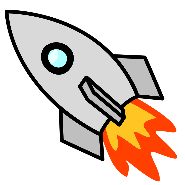 Moon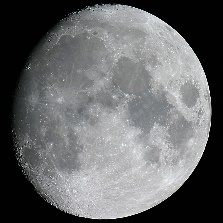 